ВИСИНА НА НАДОМЕСТОЦИ ЗА 2023 ГОДИНАMACEDONIan FishINGFEDERATION         Add: Bulevar “Koco Racin” 75          Republika Makedonija         Tel./fax: +389 2 31 64 539          E.mail:    macfederation@yahoo.com            contact@mrf1952.mk           Website: www.mrf1952.mk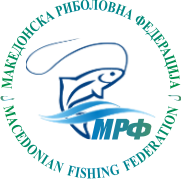 МАКЕДОНСКА  РИБОЛОВНА            ФЕДЕРАЦИЈААдреса: Бул. “ Кочо Рацин“  75  Скопје, Република Македонија           Тел/факс: +389 2 31 64 539            E.mail:    macfederation@yahoo.com                   contact@mrf1952.mk Website:  www.mrf1952.mkОПИСнадоместокЗабелешкаГодишна членарина за РЗК членки на МРФ:3000 ден.Надоместоци за издавање на спортски легитимации:Надоместоци за издавање на спортски легитимации:Надоместоци за издавање на спортски легитимации:Сениори400 ден.У-25150 ден.У-20150 ден.У-1550 ден.Ветерани150 ден.Сениорки, јуниорки, кадетки, хендикепирани лицабез надоместНадоместоци за спортско риболовни судии:Надоместоци за спортско риболовни судии:Надоместоци за спортско риболовни судии:Годишна членарина за  судија1000 ден.Полагање испит за  судија2000 ден.Надомест за делегат за „пливка“	1000 ден.Надомест за делегат за „крап“ (за 50 часа)    2000 ден.Надомест за делегат за „крап“ (за 72 часа)2300 ден.Котизации за натпревари:Котизации за натпревари:Котизации за натпревари:1-ва лига за дисциплина „пливка“ - сениори6100 ден.Лига натпревари во дисциплина „Пливка“ за У20 и У25 за здруженија кои немаат екипи во лига „Пливка“ – сениори1000 ден.За здруженија кои имаат екипа во сениорска конкуренција важи котизацијата за сениориЗа здруженија кои имаат екипа во сениорска конкуренција важи котизацијата за сениориЗа здруженија кои имаат екипа во сениорска конкуренција важи котизацијата за сениориСупер лига за дисциплина „пливка“4000 ден.ДП на РМ за категорија У-15 без надомест1-ва лига за дисциплина „крап“6000 ден.Куп „Илинден“ за дисциплина „пливка“	1500 ден.Куп „8-ми Септември“за дисциплина „крап“2000 ден.Куп „Гемиџии“ за дисциплина „крап“	2000 ден.Куп „Рибарче“за дисциплина „пливка“ и Средба на ветерани без надоместКуп „Рибарче“за дисциплина „пливка“ и Средба на ветерани без надоместКуп „Рибарче“за дисциплина „пливка“ и Средба на ветерани без надоместЛига натпревари дисциплина „мушичка“ по натпреварувач2000 ден.Лига натпревари дисциплина „Спин‘‘ по натпреварувач2000 ден.Куп натпревар дисциплина „ мушичка‚‚ по натпреварувач500 ден.Куп натпреавр дисциплина „ Спин‚‚ по натпреварувач500 ден.Лига натпреаври дисциплина „ Фидер‚‚ по натпреварувач2000 ден.Куп натпреавр дисциплна „ Фидер ‚‚ по натпреварувач1000 ден.Надоместоци за дневни и патни трошоци:Надоместоци за дневни и патни трошоци:Надоместоци за дневни и патни трошоци:Надомест за членови на УО1200 ден.Надомест за членови на  комисии1000 ден.Надомест за членови на рибочуварска служба 1600 ден.Надомест за судии дисциплина Крап1600 ден.Надомест за судии дисциплина: Пливка, Спин, Мушица и Фидер1200 ден.Надомест за ноќевање 700 ден.Трошоци за користење на сопствено возило во службени цели се исплаќаат во висина од 20% од највисока цена на гориво супер 95 по изминат километар во еден правец зголемени за трошоци за патарини.Трошоци за користење на сопствено возило во службени цели се исплаќаат во висина од 20% од највисока цена на гориво супер 95 по изминат километар во еден правец зголемени за трошоци за патарини.Трошоци за користење на сопствено возило во службени цели се исплаќаат во висина од 20% од највисока цена на гориво супер 95 по изминат километар во еден правец зголемени за трошоци за патарини.